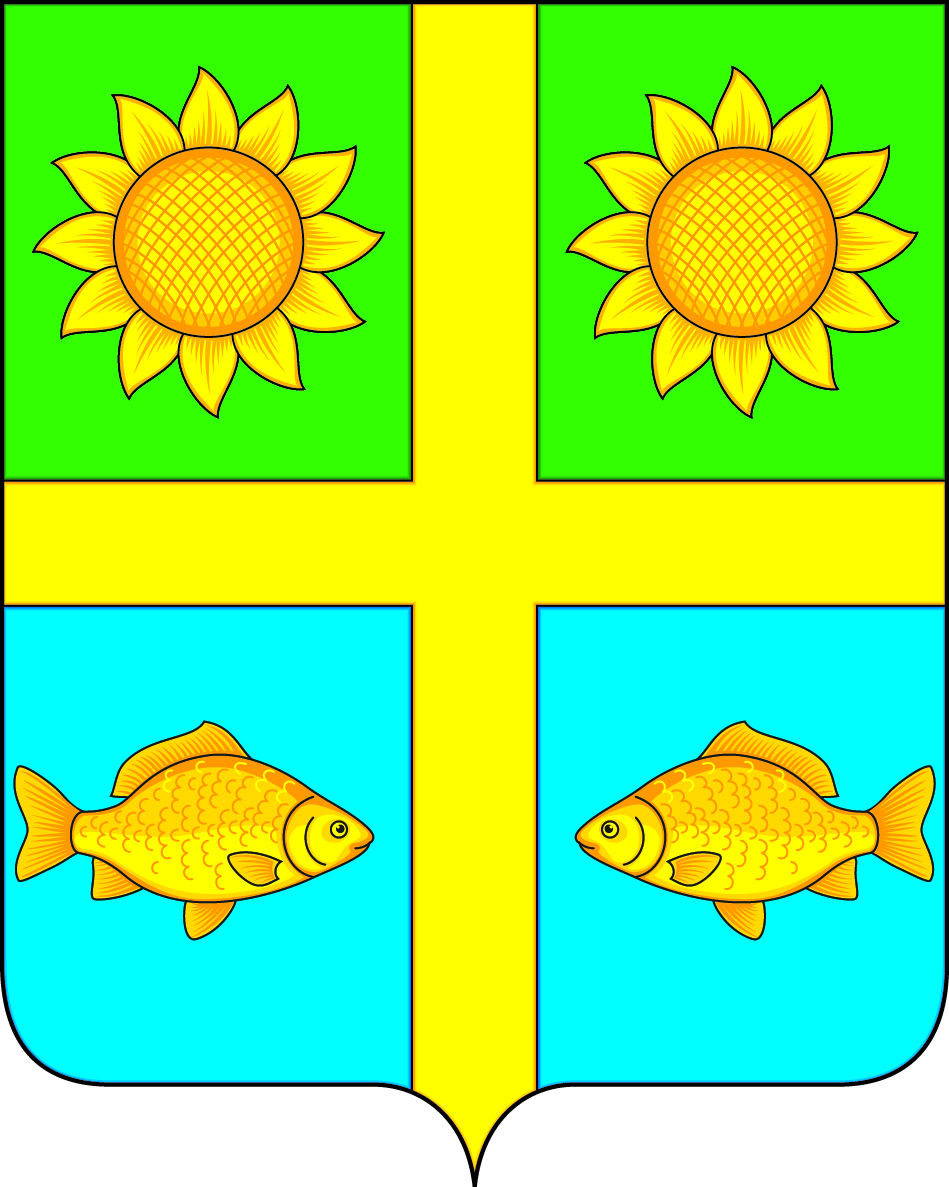 СОВЕТ НАРОДНЫХ ДЕПУТАТОВПОПОВСКОГО СЕЛЬСКОГО ПОСЕЛЕНИЯБОГУЧАРСКОГО МУНИЦИПАЛЬНОГО РАЙОНАВОРОНЕЖСКОЙ ОБЛАСТИРЕШЕНИЕот « 22 » ноября 2019 г. № 306с. ЛофицкоеО внесении изменений в решение Совета народных депутатов Поповского сельского поселения от 04.08.2014 № 216 «Об оплате труда служащих, замещающих должности, не относящиеся к должностям муниципальной службы органов местного самоуправления Поповского сельского поселения Богучарского муниципального района» В соответствие с Федеральным законом от 06.10.2003 № 131 – ФЗ «Об общих принципах организации местного самоуправления в Российской Федерации», Бюджетным кодексом Российской Федерации, распоряжением администрации Богучарского муниципального района Воронежской области от 03.10.2019 № 257–р «О повышении (индексации) денежного вознаграждения, должностных окладов, окладов за классный чин, пенсии за выслугу лет (доплаты к пенсии)», уставом Поповского сельского поселения, Совет народных депутатов Поповского сельского поселения Богучарского муниципального района р е ш и л:1. Внести в решение Совета народных депутатов Поповского сельского поселения Богучарского муниципального района Воронежской области от 04.08. 2014 № 216 «Об оплате труда служащих, замещающих должности, не относящиеся к должностям муниципальной службы органов местного самоуправления Поповского сельского поселения Богучарского муниципального района» следующие изменения:1.1. Приложение к Положению об оплате труда работников, замещающих должности, не являющиеся должностями муниципальной службы «Перечень должностей и размеры должностных окладов служащих, замещающих должности, не относящиеся к должностям муниципальной службы органов местного самоуправления Поповского сельского поселения Богучарского муниципального района» изложить в следующей редакции:Переченьдолжностей и размеры должностных окладов служащих, замещающих должности, не относящиеся к должностям муниципальной службы органов местного самоуправления Поповского сельского поселения Богучарского муниципального района2.Настоящее решение вступает в силу со дня его официального обнародования и распространяет свое действие на правоотношения, возникшие с 01.10.2019 года.3.Контроль за выполнением настоящего решения возложить на постоянную комиссию Совета народных депутатов Поповского сельского поселения по бюджету, налогам, финансам и предпринимательству (Ейбогин В.В.) и главу Поповского сельского поселения Ленченко О.А.Глава Поповского сельского поселения                             О.А. ЛенченкоНаименование должностейРазмер должностного оклада (рублей)Старший инспектор 5117Техник по уборке помещений  2942